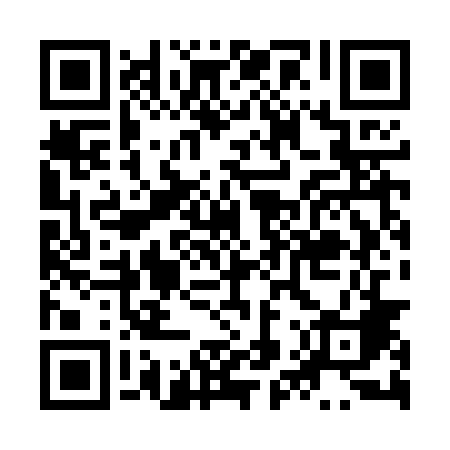 Ramadan times for Sarnowo, PolandMon 11 Mar 2024 - Wed 10 Apr 2024High Latitude Method: Angle Based RulePrayer Calculation Method: Muslim World LeagueAsar Calculation Method: HanafiPrayer times provided by https://www.salahtimes.comDateDayFajrSuhurSunriseDhuhrAsrIftarMaghribIsha11Mon4:124:126:0911:553:455:435:437:3212Tue4:094:096:0611:553:465:455:457:3413Wed4:074:076:0411:553:485:465:467:3714Thu4:044:046:0111:543:495:485:487:3915Fri4:014:015:5911:543:515:505:507:4116Sat3:593:595:5711:543:525:525:527:4317Sun3:563:565:5411:533:545:545:547:4518Mon3:533:535:5211:533:555:565:567:4719Tue3:513:515:4911:533:575:575:577:4920Wed3:483:485:4711:533:585:595:597:5121Thu3:453:455:4411:524:006:016:017:5322Fri3:423:425:4211:524:016:036:037:5623Sat3:393:395:4011:524:036:056:057:5824Sun3:363:365:3711:514:046:076:078:0025Mon3:343:345:3511:514:066:086:088:0226Tue3:313:315:3211:514:076:106:108:0427Wed3:283:285:3011:504:086:126:128:0728Thu3:253:255:2711:504:106:146:148:0929Fri3:223:225:2511:504:116:166:168:1130Sat3:193:195:2311:504:126:176:178:1431Sun4:164:166:2012:495:147:197:199:161Mon4:134:136:1812:495:157:217:219:182Tue4:104:106:1512:495:167:237:239:213Wed4:064:066:1312:485:187:257:259:234Thu4:034:036:1112:485:197:277:279:265Fri4:004:006:0812:485:207:287:289:286Sat3:573:576:0612:475:227:307:309:317Sun3:543:546:0312:475:237:327:329:338Mon3:513:516:0112:475:247:347:349:369Tue3:473:475:5912:475:267:367:369:3910Wed3:443:445:5612:465:277:377:379:41